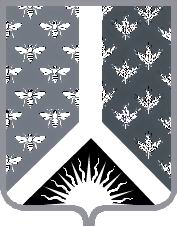 СОВЕТ НАРОДНЫХ ДЕПУТАТОВ НОВОКУЗНЕЦКОГО МУНИЦИПАЛЬНОГО РАЙОНАР Е Ш Е Н И Е от 24 июня 2014 года № 61-МНПАО внесении изменений в постановление Новокузнецкого районного Совета народных депутатов от 29.06.2004 № 72 «Об установлении тарифов на жилье и коммунальные услуги»Принято Советом народных депутатовНовокузнецкого муниципального района 24 июня 2014 года1. Внести в постановление Новокузнецкого районного Совета народных депутатов от 29.06.2004 № 72 «Об установлении тарифов на жилье и коммунальные услуги» изменения, признав утратившими силу следующие строки таблицы приложения № 4:2. Настоящее Решение вступает в силу со дня, следующего за днем его официального опубликования и распространяет свое действие на правоотношения, возникшие с 1 мая 2014 года.Председатель Совета народных депутатов Новокузнецкого муниципального района                                                                      О. Г. Шестопалова                                                                   Глава Новокузнецкого муниципального района                                                                       Е. А. Манузин«2Горячее водоснабжение (на одного проживающего)2.1Жилой дом (частный, квартирного типа, коттедж) с водоснабжением, ваннами,  душами 0,105 м3/чел.сут.2.2Жилой дом (частный, квартирного типа, коттедж) с водопроводом, канализацией, с центральным горячим водоснабжением, оборудованный умывальниками, мойками и душем0,085 м3/чел.сут.2.3Жилой дом с водопроводом, без канализации, центральным горячим водоснабжением,        оборудованный умывальниками и мойками 0,055 м3/чел.сут.2.4Общежитие с общими душами0,050 м3/чел.сут.2.5Общежитие с общими кухнями и душевыми при всех жилых комнатах0,060 м3/чел.сут.2.6Общежитие с общими кухнями и блоками душевых на этажах0,080 м3/чел.сут.3Холодное водоснабжение, в том числе:3.1Жилой дом с водопроводом, земельным участком, без канализации 0,207 м3/чел.сут.3.2Жилой дом с земельным участком, водопроводом и канализацией, без ванной 0,217 м3/чел.сут.3.3Жилой дом с земельным участком, без водопровода (колонка) 0,156 м3/чел.сут.3.4Жилой дом с земельным участком, с водопроводом, ЦГВ, ванной и канализацией 0,248 м3/чел.сут.3.5Общежитие с общими кухнями и блоками душевых на этажах (на одного проживающего)  0,06 м3/чел.сут.3.6Общежитие с общими кухнями и душевыми при всех комнатах (на одного проживающего) 0,05 м3/чел.сут.3.7Общежитие с общими душем и туалетом (на одного проживающего) 0,035 м3/чел.сут.3.8Дом квартирного типа с водопроводом,        канализацией и ваннами (на одного проживающего) 0,15 м3/чел.сут.3.9Дом квартирного типа с водопроводом,        канализацией, без ванн (на одного проживающего) 0,095 м3/чел.сут.3.10Дом квартирного типа с водопроводом (на одного проживающего) 0,095 м3/чел.сут.3.11Дом квартирного типа (колонка) на одного        проживающего0,045 м3/чел.сут.4Водотведение4.1Жилой дом (частный, квартирного типа, коттедж) с водопроводом, канализацией, с центральным горячим водоснабжением, ваннами, душами 0,255 м3/чел.сут.4.2Жилой дом (частный, квартирного типа, коттедж) с водопроводом, канализацией, с центральным горячим водоснабжением, оборудованный умывальниками, мойками и душем  0,190 м3/чел.сут.4.3Общежитие с общими душевыми 0,085 м3/чел.сут.4.4Общежитие с общими кухнями и душевыми при всех жилых комнатах0,110 м3/чел.сут.4.5Общежитие с общими кухнями и блоками душевых на этажах0,140 м3/чел.сут.»